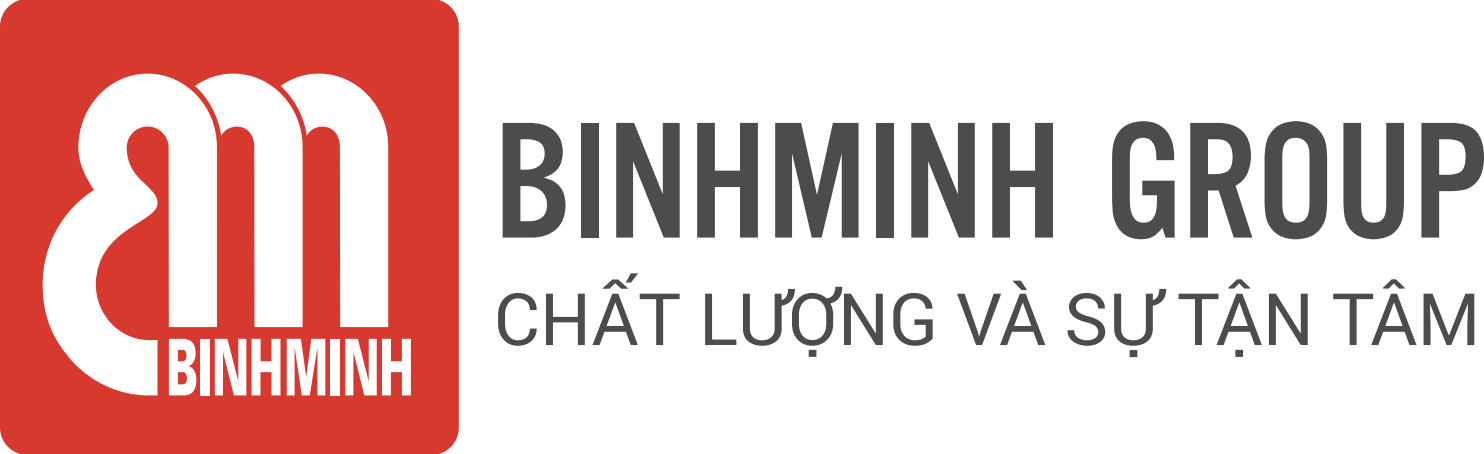 PHIẾU TỔNG HỢP NỘI DUNG BÀI HỌC LỚP 3, CHƯƠNG TRÌNH TIẾNG ANH TOÁN       Unit 4. Multiplication and division (Cont.)(Phép nhân và phép chia – Tiếp theo)Lesson 2. Multitplication(Phép nhân).-------------------------------- Lesson objectives (Mục tiêu bài học) To read the multiplication equation. (Đọc phép tính nhân.)To identify factors and product of a multiplication equation. (Xác định thừa số và tích.).Lesson content (Nội dung bài học)Vocabulary ( Từ Vựng).Review: Factor (thừa số), Product (tích)Multiplication equation (phép tính nhân).Structures (Cấu trúc câu).12 multiplied by 6 equals 72.= 12 times 6 equals 72. (12 nhân 6 bằng 72.).Homelink (Dặn dò về nhà)Các con viết từ vựng, mỗi từ 2 dòngLuyện nói từ vựng và cấu trúcLuyện tập/ thực hành những bài tập còn lại con chưa hoàn thiện trên lớp trang 52,53,54.Trân trọng cảm ơn sự quan tâm, tạo điều kiện của các Thầy/Cô và Quí vị PHHS trong việc đồng hành cùng con vui học!